Learning Project – Goldilocks and The Three Bears (2)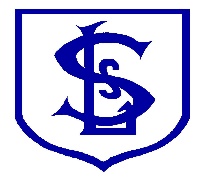 Learning Project – Goldilocks and The Three Bears (2)Age Range: EYFSAge Range: EYFSWeekly Reading TasksWeekly Phonics TasksMonday – Share the story of Goldilocks and The Three Bears, see if your child can ‘jump in’ and finish off parts of the story when you stop reading. Here you will find a retelling of the story on CBeebies radio. Children to read to parents/carers as regularly as possible. Visit Oxford Owl for free eBooks.Monday - Priority Daily phonics – Watch the Read Write Inc daily lessons, on YouTube specific for your child (see email from class teacher).   
https://www.youtube.com/channel/UCo7fbLgY2oA_cFCIg9GdxtQ Videos are available for 24 hours.Tuesday – ‘Hot seat’ – in this activity a child or grown up can sit in a chair pretending to be a character from the story of Goldilocks and The Three Bears. Grown ups and children can ask questions to the person sitting in the chair e.g.How did you feel when your porridge was all gone?Why were you sad when Goldilocks broke your chair?What would you say to Goldilocks if you saw her? Children to read to parents/carers as regularly as possible. Visit Oxford Owl for free eBooks.Tuesday - Priority Daily phonics – Watch the Read Write Inc daily lessons, on YouTube specific for your child (see email from class teacher).   
https://www.youtube.com/channel/UCo7fbLgY2oA_cFCIg9GdxtQ Videos are available for 24 hours.Wednesday – Spend some time with your version of the story book (whether this is a digital copy or hard copy) discuss the choices that Goldilocks had made and how she made the Three Bears feel. What did she do wrong? How could she help make it better? (see writing task).
Children to read to parents/carers as regularly as possible. Visit Oxford Owl for free eBooks. Wednesday -  Priority Daily phonics – Watch the Read Write Inc daily lessons, on YouTube specific for your child (see email from class teacher).   
https://www.youtube.com/channel/UCo7fbLgY2oA_cFCIg9GdxtQ Videos are available for 24 hours. Thursday – Spend some time discussing with your child that in January many people make ‘New Year’s Resolutions’ – this is something some people do at the beginning of each New Year, some people hope to do something or may wish to try something new. E.g. My New Year’s Resolution is to try new types of food I haven’t tried before. Discuss your hopes and wishes for 2021 together, ask other members of you family/friends too. (see writing task) 
Children to read to parents/carers as regularly as possible. Visit Oxford Owl for free eBooks.Thursday - Priority Daily phonics – Watch the Read Write Inc daily lessons, on YouTube specific for your child (see email from class teacher). https://www.youtube.com/channel/UCo7fbLgY2oA_cFCIg9GdxtQVideos are available for 24 hours. Friday – Children to read to parents/carers as regularly as possible. Visit Oxford Owl for free eBooks.Friday - Priority Daily phonics – Watch the Read Write Inc daily lessons, on YouTube specific for your child (see email from class teacher)
https://www.youtube.com/channel/UCo7fbLgY2oA_cFCIg9GdxtQ Videos are available for 24 hours.Weekly Writing Tasks Weekly Maths Tasks Monday – Read, Write, Inc. YouTube https://www.youtube.com/channel/UCo7fbLgY2oA_cFCIg9GdxtQ  
(Please refer to email from class teacher).Monday – We are introducing number 8 this week! 
Watch the episode following the link below: 
https://www.bbc.co.uk/iplayer/episode/b08pgvmb/numberblocks-series-2-eight Once you have watched the episode you can find the presentation attached to the blog labelled ‘All about the number 8 PowerPoint Presentation’ and share the info on the pages together. Then you can complete the activity sheet all about the number 8. 
This involves finding the number 8. If you can, go on a walk and find the number 8, it may be on a bus or on a bin or you may even find a house with the number 8 on. If you can’t why don’t you try and find 8 things in the garden. Show your grown up the different ways you can make 8 using your fingers on both hands e.g. 4 and 4 or 5 and 3. Tuesday – Use the character speech bubbles attached below, ask your child how they think the characters feel in different parts of the story. Use language like beginning, middle and end. Or phrases like because, then, after. 
You can scribe this for your child, or if they feel confident enough to write words like; sad, hapee, upset, angree it would be great for them to have a go. 
For words that have more than one syllable encourage your child to clap the syllables e.g. ‘hap’ ‘ee’ they can then pinch the sounds they hear on their Fred Fingers.  Please use the RWI speed sound chart to help you find the sounds you may need. Read, Write, Inc. YouTube https://www.youtube.com/channel/UCo7fbLgY2oA_cFCIg9GdxtQ  
(Please refer to email from class teacher).Tuesday – We now know that the Numberblock with 8 blocks is called an Octoblock a sea creature with 8 tentacles is called an octopus, we are going to learn about the shape that has 8 sides! It’s called an Octagon – it has 8 sides and 8 corners! Take a look at the Octagon worksheet attached to the blog. 
Can you find 8 twigs in the garden and make an octagon?  We would love to see this uploaded to Purple Mash. Wednesday- Create your own or download the template attached below. You are going to write a letter to The Three Bears to say sorry for going into their house and breaking baby bears chair. You could attempt sentences like:Sorry, I will fix it.Sorry for breaking your chair, I will fix it for you. (Remember to encourage your child to pinch the sounds they hear rather than spelling it correctly as we are currently aiming for phonetically plausible attempts at writing) e.g. soree and brayking Use the RWI speed sound chart sent home in your home learning journal to help. Read, Write, Inc. YouTube https://www.youtube.com/channel/UCo7fbLgY2oA_cFCIg9GdxtQ 
(Please refer to email from class teacher). Wednesday- Today we are going to find out all about 8p – there is no 8p coin so you need to help your grown up make 8p! If you can – use pennies from your grown up and explore the coins, what number can you see? See if you can make 8p using 1p coins, 2p coins and even a 5p coin! You can also complete the activity sheet attached below ‘how much money is in my piggy bank 1p activity sheet’. Thursday- Create your own or download the template attached below. You can use this to scribe your child’s new year’s resolution or if your child feels confident enough they can try and write it themselves. You can always model the sentence and encourage your child to write it down. Read, Write, Inc. YouTube https://www.youtube.com/channel/UCo7fbLgY2oA_cFCIg9GdxtQ 
(Please refer to email from class teacher).Thursday- We will be introduced to 8 O’clock today. When we discuss the 8 o’clock we discover that there are two 8 O’clocks in our day, one in the morning and one in the evening. Discuss what you would be doing at those times. See how many things you can do in 8 seconds e.g. how many star jumps, hops etc. 
We know it is 8 O’clock when the big hand is on 12 and the little hand is on 8. Today, can you make your own clock and put the hands in the right place to make 8 ’clock? If you don’t have access to a printer try and make your own using resources from home. We would love to see a picture uploaded to Purple Mash. Friday – Read, Write, Inc. YouTube https://www.youtube.com/channel/UCo7fbLgY2oA_cFCIg9GdxtQ 
(Please refer to email from class teacher).Friday - See the example ‘Number 8 poster’ attached below. Use this as inspiration to create your own poster all about the number 8. You can record this in your home learning journal. Can you draw the number 8 Numberblock?Can you draw 8 things?Can you make a part, part, whole diagram with number 8 at the top? How many different ways can you make 8?We would love to see your number 8 poster – you can save it to purple mash using the guide attached to last weeks blog. Activities for throughout the week:Paint or draw your interpretation of Goldilocks and the Three Bears, mix colours and design your very own scene. Make sure to upload a picture to purple mash. Learn more about oats and other recipes they can be used in. The children may like to make some other oat recipes – including flapjacks or biscuits.STEM Learning Opportunities #sciencefromhomeCan you make baby bear a chair? – collect lots of recyclable items over the weekend; cardboard tubes and cereal boxes etc. use glue and Sellotape to create baby bear a chair, Goldilocks broke the last one and baby bear would love your help. Once it has been assembled maybe you could paint it or draw on it. Upload your picture to purple mash using the guide attached to last weeks blog. Materials – spend some time talking about the materials we see in the story of Goldilocks and The Three Bears e.g. wood, what does it feel like, can we see through it? Is it soft? Is it hard? What makes a comfy bed science experiment attached below. Additional learning resources parents may wish to engage withWhite Rose Maths online maths lessons. Watch a lesson video and complete the worksheet (can be downloaded and completed digitally).IXL Click on Maths, Reception. There are interactive games to play and guides for parents. Talk for Writing Home-school Booklets are an excellent resource to support your child’s speaking and listening, reading and writing skills.  Top Marks (https://www.topmarks.co.uk ) – A variety of fun, interactive EYFS maths games. Phonics Play (https://new.phonicsplay.co.uk)– Lots of fun interactive games for children to use, use the username: march20 and password: home to access this resource. Phonics Bloom (https://www.phonicsbloom.com/) – Explore the ‘phonics bloom’ website, there are different phases suitable for your child. Physical Activities:https://www.activekidsdobetter.co.uk/how-it-works/parents - physical activities and challenges for the family to take part in. https://www.youtube.com/user/thebodycoach1 - live ‘PE’ sessions 9AM each Monday, Wednesday and Friday.https://www.youtube.com/watch?v=j5jwPguqHnc Goldilocks and The Three Bears YOGA. 